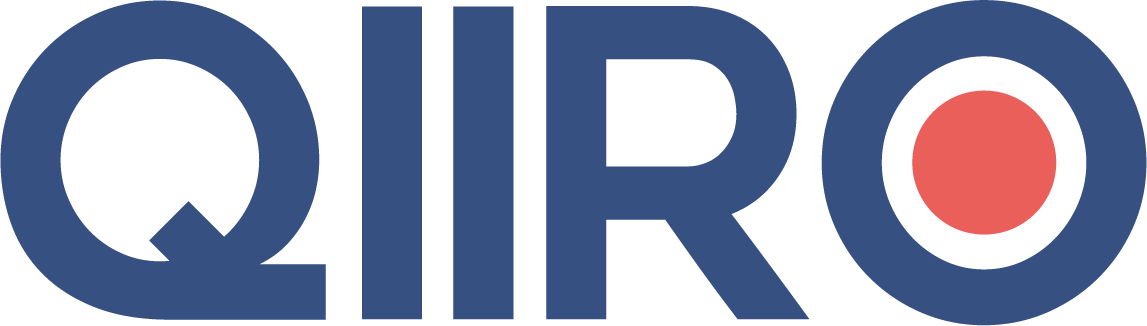 QIIRO vous propose des modèles de documents juridiques éprouvés, à jour des dernières réformes et règlementations en vigueur. Néanmoins, nos modèles restent généraux et nécessitent d’être adaptés.  En cas de doute sur la rédaction ou les conséquences juridiques de l’un de nos modèles de documents, nous vous recommandons l’accompagnement par un professionnel du droit. LETTRE POUR METTRE FIN À SON ABONNEMENT TÉLÉVISÉ SUITE À UNE MODIFICATION DU BOUQUET DE CHAÎNES Lettre recommandée avec accusé de réception(Nom, Prénom) (Adresse)(Code Postal, Ville)(Nom de l’entreprise) (Adresse)(Code Postal, Ville)								Fait à (Lieu), le (Date)Objet : Résiliation de mon abonnement de télévision Madame, Monsieur, Par un courrier en date du (préciser la date), vous nous informez d’un changement de notre abonnement de télévision (préciser le changement : chaînes ajoutées/supprimées/remplacées…).OUPar facture en date du (préciser la date), je m’aperçois d’un changement de mon abonnement de télévision (préciser le changement : chaînes ajoutées/supprimées/remplacées…).Or, je n’ai jamais donné mon accord pour un tel changement.En effet, la (les) chaîne(s) qui m’intéressai(en)t a (ont) été supprimée(s) sans mon accord. Il s’agit de (Vous pouvez noter ici, la ou les chaînes concernées). Ce changement est donc une modification unilatérale du contrat qui justifie sa résiliation en application des articles L. 224-29 et L. 224-33 nouveaux du Code de la consommation.Je vous informe donc de ma décision de résilier mon abonnement télévisé souscrit le (mettre la date) enregistré sous le numéro (mettre le n° d’abonné). J’avais opté pour le règlement (par prélèvement automatique sur mon compte bancaire ou par carte bancaire).Par la présente, je vous mets en demeure de cesser tout prélèvement sur mon compte bancaire à compter de la date de réception de cette lettre.Je vous prie d'agréer, Madame, Monsieur, l'expression de mes salutations distinguées.(Nom, Signature)